Publicado en Madrid el 10/07/2024 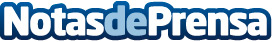 Black Star Petroleum anuncia proyecto de energía sostenible bajo el liderazgo de Ignacio Purcell MenaBlack Star Petroleum, liderada por el reconocido empresario Ignacio Purcell Mena, ha lanzado un ambicioso proyecto de energía sostenible, marcando un hito en la industria de los hidrocarburosDatos de contacto:PR Black Star PetroleumBlack Star Petroleum34 876 09 12 19Nota de prensa publicada en: https://www.notasdeprensa.es/black-star-petroleum-anuncia-proyecto-de Categorias: Nacional Madrid Sostenibilidad Sector Energético Actualidad Empresarial http://www.notasdeprensa.es